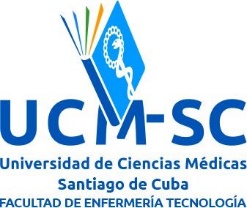 Departamento de Ciencia, Tecnología, Innovación y PosgradoREVISTAS DE ACCESO ABIERTO Y GRATUITOREVISTAS CUBANAS1.Mediciego2.Medimay3.Medisur4.Revista Cubana de Alimentación y Nutrición5.Revista Cubana de Estomatología6.Revista Cubana de Informática Médica7. Revista Cubana de Enfermería8. Revista Cubana de Información en Ciencias de la Salud 9. Revista Cubana de Medicina Física y Rehabilitación10. Revista Cubana de Medicina Intensiva y Emergencias11. Revista Cubana de Medicina Natural y Tradicional12. Revista Cubana de Oftalmología13. Revista Cubana de Farmacia 14. Revista Cubana de Obstetricia y Ginecología15.Revista Cubana de Salud Pública16. Revista Cubana de Salud y Trabajo17. Revista Cubana de Tecnología de la Salud18. Revista Cubana de Neurología y Neurocirugía19. Revista Cubana de Higiene y Epidemiología20. Revista Finlay21. Anales de la Academia de Ciencias de Cuba22. Archivo Médico Camagüey23. Acta Médica del Centro24. Educación Médica Superior25. Gaceta Médica Espirituana26. Infodir27.  Edumecentro28.  Revista Cubana de Genética Comunitaria29. Panorama Cuba y Salud 30. Revista Cubana de Pediatría31. Revista de Ciencias Médicas de la Habana32. Revista Habanera de Ciencias Médicas33. Revista de Ciencias Médicas de Pinar del Rio34. Revista Humanidades Médicas35. Revista Información Científica36. Revista Cubana de Plantas MedicinalesREVISTAS FORÁNEAS1. Acta biológica colombiana2. Avances en enfermería3. Acta médica colombiana4. Actualidad en farmacología y terapéutica5. Anales en Gerontología6. Anales de Pediatría7. Archivos latinoamericanos de nutrición8. Ars Médica9. Atención familiar10. Atención primaria11. Avances en odontoestomatología12. Avances en Psicología Latinoamericana13. Ciencia y Enfermería14. Cuadernos de bioética15. Enfermería dermatológica16. Enfermería global17. Enfermería oncológica18. Enfermería universitaria19. Enfermería en Cardiología20. Farmacéuticos comunitarios21. Investigación en Educación Médica22. Hechos microbiológicos23. Investigación en discapacidad24. Lecturas: Educación física y Deportes25. Medicina y Laboratorio26. Nutrición Hospitalaria27. Persona y Bioética28. Psicología Educativa29.Retos: Nuevas tendencias en Educación física, Deportes y Recreación30. Revista Argentina de Anatomía Clínica31. Revista Argentina de Microbiología32. Revista Argentina de Radiología32. Revista Chilena de Fonoaudiología33. Revista Chilena de Ortopedia y Traumatología34. Revista Ciencias de la Salud35. Revista científica de Enfermería36. Revista Colombiana de Química37. Revista digital de Postgrado38. Revista de Enfermería Neonatal39. Revista española de Podología40. Revista Gerencia y Políticas de Salud41. Revista Herediana de Rehabilitación42. Revista Peruana de BiologíaREVISTAS CUBANAS DEL GRUPO I1- Revista Cubana de Medicina General Integral2- Revista Cubana de Salud Pública3- Revista Cubana de Investigaciones Biomédicas4- Revista Habanera de Ciencias Médicas5- Revista Cubana de Medicina Militar6- Revista Cubana de Hematología, Inmunología y Hemoterapia7- Revista Cubana de Estomatología8- Revista Cubana de Plantas Medicinales9- Revista Cubana de Medicina10- Revista Medicc Review11- Revista Cubana de Medicina TropicalREVISTAS CUBANAS DEL GRUPO II1- EDUMECENTRO2- Gaceta Médica Espirituana3- Humanidades Médicas4- MEDISAN5- MediSur6- Revista Cubana de Farmacia7- Revista Cubana de Ortopedia y Traumatología8- Revista Cubana de Enfermería9- Revista Cubana de Anestesiología y Reanimación10- Revista Cubana de Angiología y Cirugía Vascular11- Revista Cubana de Ciencias Informáticas12- Revista Cubana de Educación Superior 13- Revista Cubana de Endocrinología14- Acta Médica del Centro15- Archivo Médico Camagüey16- InfodirREVISTAS EXTRANJERAS DEL GRUPO I1- Revista española de Farmacia Hospitalaria2- Educación XX13- Revista española de pedagogía4- International Journal of Morphology5-Investigación en Educación Médica6-European Journal of Education and Psychology7-Revista electrónica Educare8- Revista de Educación9- Revista Comunicar10- Revista Educación y Educadores. Revista de la Universidad de la Sabana, Colombia11- Revista Colombiana de Educación12- Revista Actualidades Investigativas en Educación